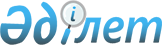 Об определении видов общественных работ для привлечения граждан, осужденных на привлечение к общественным работам
					
			Утративший силу
			
			
		
					Постановление акимата Созакского района Южно-Казахстанской области от 28 августа 2012 года № 269. Зарегистрировано Департаментом юстиции Южно-Казахстанской области 02 октября 2012 года № 2106. Утратило силу постановлением акимата Созакского района Южно-Казахстанской области от 29 января 2015 года № 59      Сноска. Утратило силу постановлением акимата Созакского района Южно-Казахстанской области от 29.01.2015 № 59.

      На основании пункта 1 статьи 42 Уголовного кодекса Республики Казахстан от 16 июля 1997 года, пункта 1 статьи 30 Уголовно-исполнительного кодекса Республики Казахстан от 13 декабря 1997 года, пункта 2 статьи 31 Закона Республики Казахстан от 23 января 2001 года «О местном государственном управлении и самоуправлении в Республике Казахстан», акимат Созакского района ПОСТАНОВЛЯЕТ:



      1. Определить виды общественных работ для осужденных, привлеченных к общественным работам в виде наказания: благоустройство и уборка территорий населенных пунктов.



      2. Место для отбывания осужденными наказания в виде привлечения к общественным работам: Государственное коммунальное предприятие «Созак саулет».



      3. Акимам сельских, поселковых округов по согласованию с уголовно-исполнительной инспекцией Созакского района ежеквартально представлять в суды списки объектов для отбывания осужденными наказания в виде привлечения к общественным работам.



      4. Контроль за исполнением настоящего постановления возложить на заместителя акима района Еспенбетову К.



      5. Настоящее постановление вводится в действие по истечении десяти календарных дней после дня его первого официального опубликования.      Аким района                                А.Аймұрзаев 
					© 2012. РГП на ПХВ «Институт законодательства и правовой информации Республики Казахстан» Министерства юстиции Республики Казахстан
				